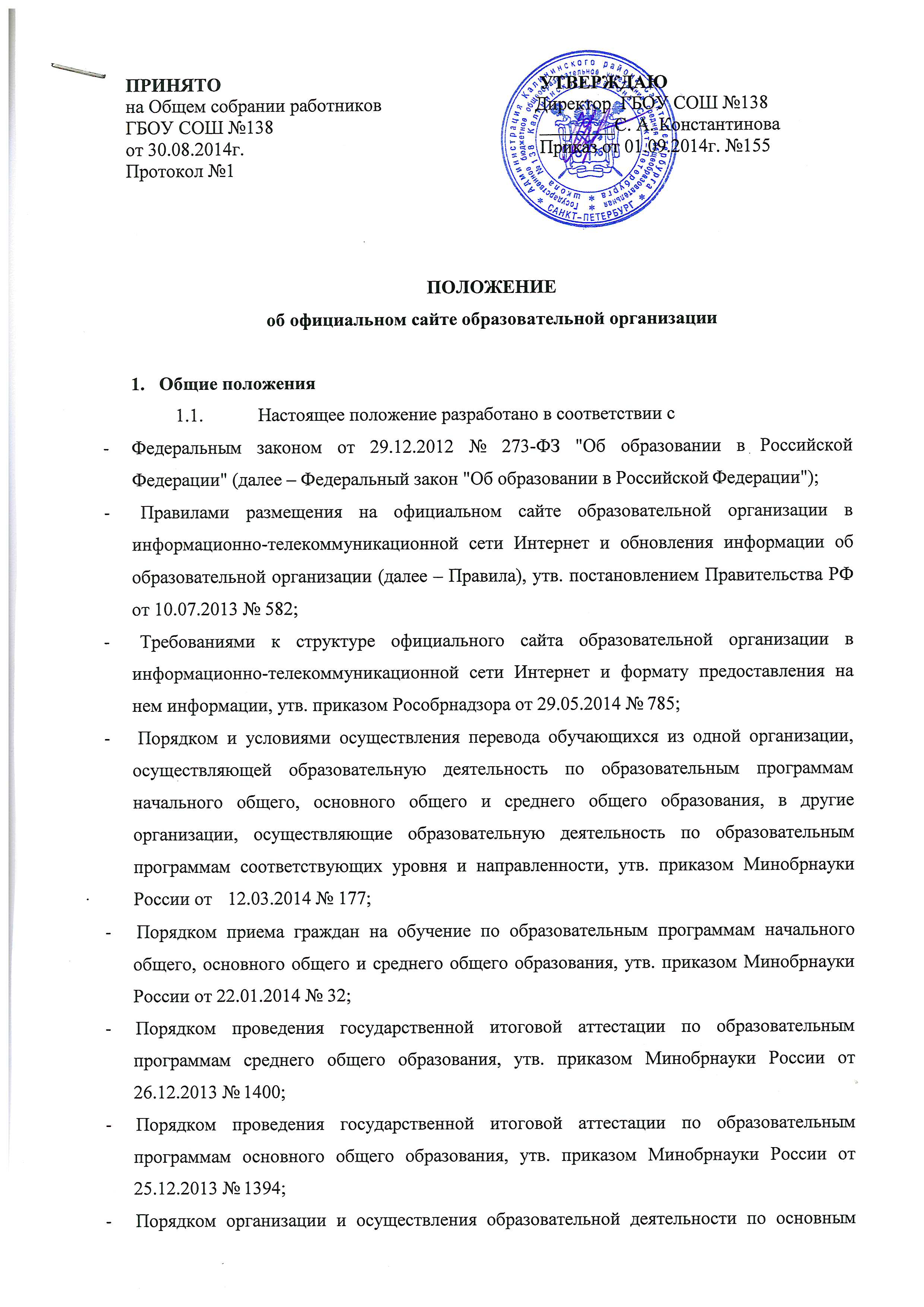 общеобразовательным программам – образовательным программам начального общего, основного общего и среднего общего образования, утв. приказом Минобрнауки России от 30.08.2013 № 1015.Положение определяет цели, задачи, требования к официальному сайту образовательной организации (далее – сайт), порядок организации работ по созданию и функционированию сайта. Функционирование официального сайта регламентируется действующим законодательством, Уставом образовательной организации, настоящим Положением. Настоящее Положение может быть изменено и дополнено.Основные понятия, используемые в Положении: Сайт – информационный web-ресурс, имеющий четко определенную законченную смысловую нагрузку и являющийся электронным общедоступным информационным ресурсом, размещенным в глобальной сети Интернет.Web-ресурс - это совокупность информации (контента) и программных средств в Интернет, предназначенных для определенных целей.Разработчик сайта – физическое лицо или группа физических лиц, создавших сайт и поддерживающих его работоспособность и сопровождение.Информационные ресурсы сайта формируются как отражение различных аспектов деятельности образовательной организации. Информация, представленная на официальном сайте, является открытой и общедоступной. Права  на  все  информационные  материалы,  размещенные  на  сайте, принадлежат	образовательной   организации,   кроме   случаев,   оговоренных   вСоглашениях с авторами работ.Концепция и структура сайта обсуждается всеми участниками образовательных отношений на заседаниях органов управления образовательной организации. Структура сайта, состав рабочей группы – разработчиков сайта, план работы по разработке и функционированию сайта, периодичность обновления сайта,              формы  и  сроки  предоставления  отчета  о  функционировании  сайта  утверждаются   руководителем образовательной организации.          Общая координация работ по разработке и развитию сайта возлагается на лицо, отвечающее за вопросы информатизации образовательной организации. Финансирование создания и поддержки сайта осуществляется за счет финансовых средств образовательной организации. Цели и задачи сайта 2.1. Целями создания сайта образовательной организации являются: обеспечение открытости деятельности образовательной организации; реализация прав граждан на доступ к открытой информации при соблюдениинорм профессиональной этики педагогической деятельности и норм информационной безопасности; реализация принципов единства культурного и образовательного пространства, демократического государственно-общественного управления образовательной организацией; информирование общественности о программе развития образовательной организации, поступлении и расходовании материальных и финансовых средств, а также о результатах уставной деятельности. Создание и функционирование сайта образовательной организации направлены на решение следующих задач: оказание государственных услуг в электронном виде; формирование целостного позитивного имиджа образовательной организации; совершенствование информированности граждан о качестве образовательных услуг в организации, воспитательной работе, в том числе профилактической; создание условий для взаимодействия участников образовательных отношений, социальных партнеров образовательной организации; осуществление обмена педагогическим опытом; стимулирование творческой активности педагогов и обучающихся. Требования к сайту Дизайн сайта должен соответствовать целям, задачам, структуре и содержанию официального сайта.  Сайт должен отвечать следующим критериям: -  технологичности - технологическая организация сайта, обеспечивающая          доступность и удобство пользования ресурсом в целом,- информативности - наличие на сайте наиболее важных для пользователей информационных разделов, документов и материалов, - коммуникативности  -  наличие  сервисов  сайта,  обеспечивающих  возможность обратной связи пользователей с администрацией и педагогами образовательной организации.2.3.3.  Сайт должен соответствовать следующим параметрам:доступность при использовании пользователями различных браузеров; наличие Карты сайта и сервиса «Поиск по сайту»; обновляемость материалов сайта; возможность скачивания документов большого объема; - оптимальный объем информационного ресурса для размещения материалов, затребованных для всех категорий посетителей сайта; доступность представленной информации; стилистическая выдержанность (единообразие) дизайна и навигации; читаемость примененных шрифтов; разнообразие информации, адресованной различным категориям пользователей; использование передовых Интернет-технологий. Структура сайта На сайте в обязательном порядке размещается следующая информация: Общие сведения: полное наименование образовательной организации в соответствии с Уставом, ее реквизиты; об учредителе (учредителях) образовательной организации; о месте нахождения образовательной организации и ее филиалов (при наличии); о режиме, графике работы; контактная информация для связи с образовательной организацией (телефоны, факс, адрес электронной почты, адрес сайта); о структуре и об органах управления образовательной организацией; об истории образовательной организации (в том числе о дате создания образовательной организации, дате государственной регистрации образовательной организации), традициях, достижениях; о языках образования;о руководителе образовательной организации, его заместителях, руководителях филиалов, структурных подразделений образовательной организации (при их наличии), их контактные данные; о персональном составе педагогических работников с указанием занимаемой должности, уровня образования, квалификации, наличия ученой степени, ученого звания и опыта работы; о материально-техническом обеспечении образовательной деятельности (в том числе о наличии оборудованных учебных кабинетов, объектов для проведения практических занятий, библиотек, объектов спорта, средств обучения и воспитания, об условиях питания и охраны здоровья обучающихся, о доступе к информационным системам и информационно-телекоммуникационным сетям, об электронных образовательных ресурсах, к которым обеспечивается доступ обучающихся); годовой план работы; о направлениях и результатах научной (научно-исследовательской) деятельности и научно-исследовательской базе для ее осуществления (для организаций дополнительного профессионального образования); иные сведения, размещаемые (публикуемые) по решению образовательной организации и (или) размещение (опубликование) которых является обязательными в соответствии с федеральными законами, нормативными правовыми актами Правительства Российской Федерации.              3.1.2.  Документы (копии, фотокопии):-         Устав образовательной организации; -   лицензия на осуществление образовательной деятельности (с приложениями); -        свидетельство о государственной аккредитации (с приложениями); -    утвержденный в установленном порядке план финансово-хозяйственной         деятельности или бюджетная смета образовательной организации; -        программа развития образовательной организации;          -        локальные нормативные акты: а)   правила приема обучающихся (воспитанников);б)   режим занятий обучающихся;в) формы, периодичность и порядок текущего контроля успеваемости и промежуточной аттестации обучающихся;г) порядок и основания перевода, отчисления и восстановления обучающихся;д) порядок оформления возникновения, приостановления и прекращения отношений между образовательной организацией и обучающимися и (или) родителями (законными представителями) несовершеннолетних обучающихся;ж) порядок оказания платных образовательных услуг, включая образец договора об оказании платных образовательных услуг;з) об утверждении стоимости обучения по каждой образовательной программе;и)  правила внутреннего распорядка для обучающихся;й)  правила внутреннего трудового распорядка;к)   коллективный договор.3.1.3.  Образовательная деятельность:- федеральные государственные образовательные стандарты, образовательные стандарты (при их наличии); - реализуемые образовательные программы с указанием учебных предметов,    курсов, дисциплин (модулей), практики, предусмотренных соответствующей образовательной программой; - численность обучающихся по реализуемым образовательным программам за счет бюджетных ассигнований федерального бюджета, областного, муниципального; - объем образовательной деятельности, финансовое обеспечение которой осуществляется за счет бюджетных ассигнований областного (муниципального) бюджетов; - учебный план; - план воспитательной работы; - содержание реализуемых основных и дополнительных образовательныхпрограмм;            - перечень и содержание рабочих программ учебных курсов, предметов дисциплин (модулей); - годовые календарные учебные графики; - информация о государственной (итоговой) аттестации. 3.1.4. Отчетность:- поступление и расходование финансовых и материальных средств по итогам финансового года (с размещением отчета о финансово-хозяйственной деятельности образовательного учреждения); - отчет о результатах самообследования; - о трудоустройстве выпускников; - предписания органов, осуществляющих государственный контроль (надзор) в сфере образования, отчеты об исполнении таких предписаний; - отчет о деятельности образовательного учреждения за год, включающий в себя сведения об основных результатах деятельности образовательного учреждения; - отчет о деятельности образовательного учреждения в объеме сведений, представляемых в уполномоченный орган или его территориальный орган в соответствии с приказом Министерства финансов Российской Федерации от 21.07.2011 №86н «Об утверждении порядка предоставления информации государственным (муниципальным) учреждением, ее размещения на официальном сайте в сети Интернет и ведения указанного сайта» (ссылка на страницу образовательной организации на сайте www.bus.gov.ru). 3.1.5.  Информация для поступающих в образовательную организацию:- правила приема в образовательное учреждение; - список необходимых для зачисления документов; - подготовительные курсы, дни открытых дверей;             - перечень и формы проведения дополнительных вступительных испытаний профильной направленности, их программы, правила их проведения (в случае наличия права на проведение дополнительного вступительного испытания профильной направленности на соответствующее направление подготовки (специальность);            - перечень и формы проведения вступительных испытаний для различных категорий поступающих; о результатах перевода, восстановления и отчисления; информация о свободных местах для зачисления в образовательную организацию. В качестве рекомендуемой на сайте образовательной организации может быть размещена информация: Новости, объявления Внеурочная и досуговая деятельность: - участие образовательной организации в проектах; - дополнительные занятия, кружки, секции; - музеи образовательной организации; - мероприятия.3.2.3. Педагогическая мастерская:- методические разработки педагогов; - учебные материалы; - тематические обзоры образовательных ресурсов; Инновации, проекты Творчество обучающихся: - научно-исследовательские и реферативные работы; - творческие работы. Фотоальбом. Школьная газета. Информация о выпускниках. Гостевая книга. 3.2.10.    Форум.      3.2.11. Другая информация об уставной деятельности образовательной организации.Организация разработки и функционирования сайта Для обеспечения разработки и функционирования сайта создается рабочая группа разработчиков сайта. В состав рабочей группы разработчиков сайта могут включаться: - специалист, курирующий вопросы информатизации образования; - заместители руководителя по учебной и воспитательной работе; - специалисты по информатике и информационно-коммуникационным технологиям: учитель (преподаватель) информатики, программист; - инициативные педагоги, родители и обучающиеся.            4.3. Разработчики сайта обеспечивают качественное выполнение всех видов работ, непосредственно связанных с разработкой и функционированием сайта: разработку и  изменение дизайна и  структуры, размещение новой, архивирование иудаление устаревшей информации, публикацию информации, разработку новых веб-страниц, программно-техническую поддержку, реализацию политики разграничения доступа и обеспечение безопасности информационных ресурсов.4.4. Разработчики сайта осуществляют консультирование сотрудниковобразовательной организации, заинтересованных в размещении информации на сайте,по реализации технических решений и текущим проблемам, связанным с информационным наполнением соответствующего раздела (подраздела). Информация, предназначенная для размещения на сайте, предоставляется Администратору. Текущие изменения структуры сайта осуществляет Администратор. Порядок размещения и обновления информации на официальном сайте образовательной организацииОбразовательная организация обеспечивает координацию работ по информационному наполнению и обновлению официального сайта. Образовательная организация самостоятельно или по договору с третьей стороной обеспечивает: Постоянную поддержку официального сайта образовательной организации в работоспособном состоянии; Взаимодействие с внешними информационно-телекоммуникационными сетями, сетью Интернет; Проведение организационно-технических мероприятий по защите информации на официальном сайте образовательной организации от несанкционированного доступа; Инсталляцию программного обеспечения, необходимого для функционирования официального сайта образовательной организации в случае аварийной ситуации; Ведение архива программного обеспечения, необходимого для восстановления и инсталляции официального сайта образовательной организации; Резервное копирование данных и настроек официального сайта образовательной организации; Проведение регламентных работ на сервере; Разграничение доступа персонала и пользователей к ресурсам официального сайта и правам на изменение информации; Размещение материалов на официальном сайте образовательной организации; Соблюдение авторских прав при использовании программного обеспечения, применяемого при создании и функционировании официального сайта. Размещение и обновление информации на официальном сайте образовательной организации осуществляется в соответствии с порядком размещения на официальном сайте образовательной организации в сети Интернет и обновления информации об образовательной организации, в том числе ее содержание и форма ее предоставления, установленным Правительством Российской Федерации. Информация   размещается на официальном сайте в текстовой и (или) табличной формах, а также в форме копий документов в соответствии с требованиями к структуре официального сайта и формату представления информации, установленными Федеральной службой по надзору в сфере образования и науки.Содержание официального сайта образовательной организации формируется на основе информации, предоставляемой участниками образовательных отношений образовательной организации. Обновление новостной информации на официальном сайте осуществляется не реже 1 раза в неделю. Информация, указанная в пункте 3.1 настоящего Положения, подлежит размещению образовательной организацией на своем официальном сайте в сети Интернет и обновлению в течение десяти дней со дня их создания, получения или внесения в них соответствующих изменений. При размещении информации на официальном сайте и ее обновлении обеспечивается соблюдение требований законодательства Российской Федерации о персональных данных. Технологические и программные средства, которые используются для функционирования официальных сайтов в сети Интернет, должны обеспечивать: доступ пользователей для ознакомления с размещенной на нем информацией на основе свободного и общедоступного программного обеспечения; защиту информации от уничтожения, модификации и блокирования доступа к ней, а также от иных неправомерных действий в отношении такой информации; возможность копирования информации на резервный носитель, обеспечивающего возможность ее восстановления. Информация на официальном сайте образовательной организации размещается на русском языке, а также может быть размещена на иностранных языках. К  размещению  на  официальном  сайте  образовательной  организации запрещены: информационные материалы, которые содержат призывы к насилию и насильственному изменению основ конституционного строя, разжигающие социальную, расовую, межнациональную и религиозную рознь; информационные материалы, задевающие честь, достоинство или деловую репутацию граждан, организаций, учреждений; информационные материалы, содержащие пропаганду насилия, секса, наркомании, экстремистских религиозных и политических идей; любые виды рекламы, целью которой является получение прибыли другими организациями и учреждениями; иные информационные материалы, запрещенные к опубликованию законодательством Российской Федерации. Права и обязанности Разработчики сайта имеют право: вносить предложения администрации образовательной организации по развитию структуры, функциональности и информационного наполнения сайта по соответствующим разделам (подразделам); запрашивать информацию, необходимую для размещения на сайте, у администрации образовательной организации. Разработчики сайта обязаны: выполнять свои функциональные обязанности в соответствии с планом работы по созданию и поддержке сайта; представлять отчет о проделанной работе. 7. ОтветственностьОтветственность за содержание информации, представленной на сайте, несет руководитель образовательной организации.